Заполнить температурный лист;Заполнить документацию при приеме в стационар;Заполнить журнал учета лекарственных средств;Заполнить порционное требование.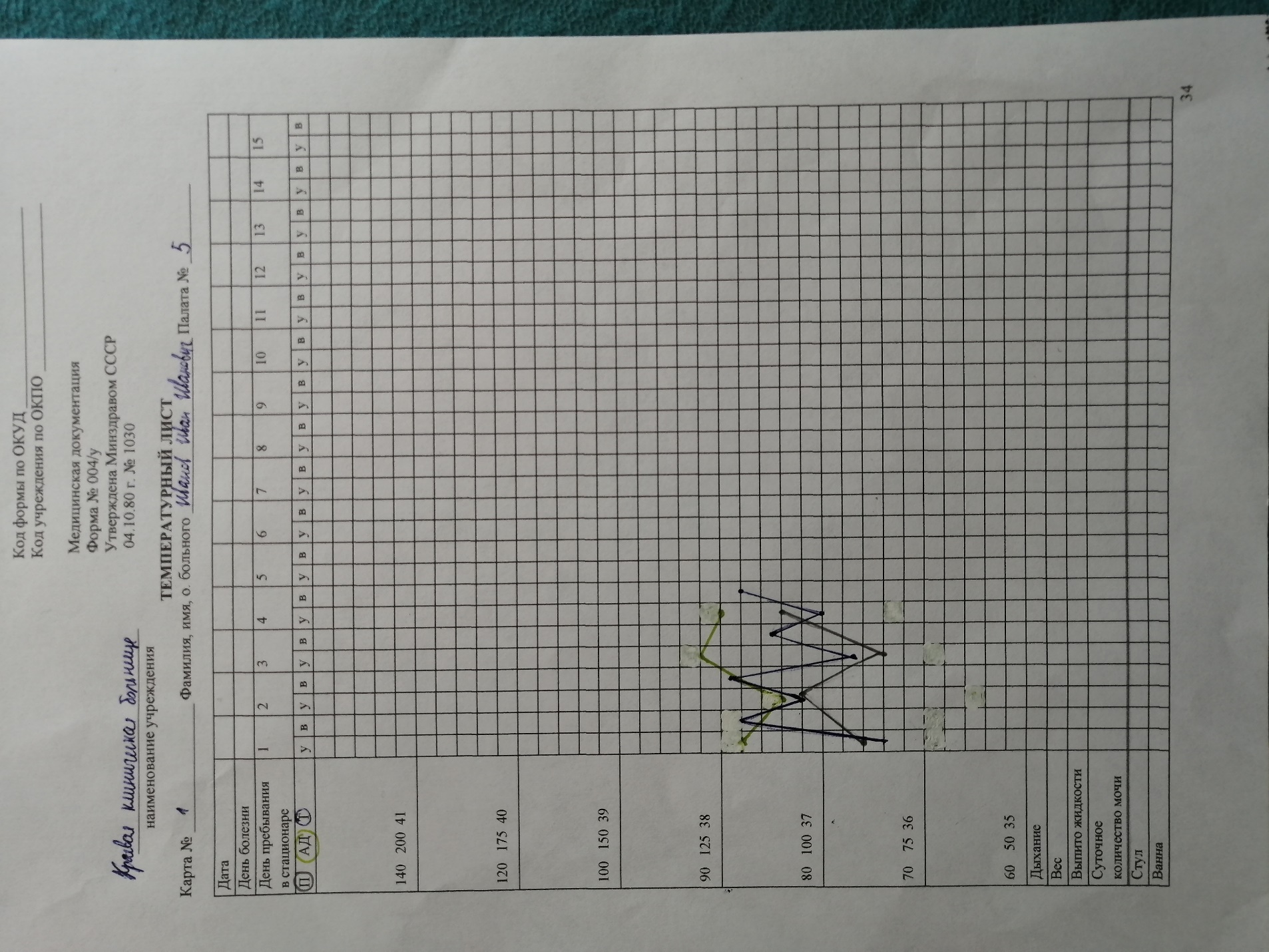 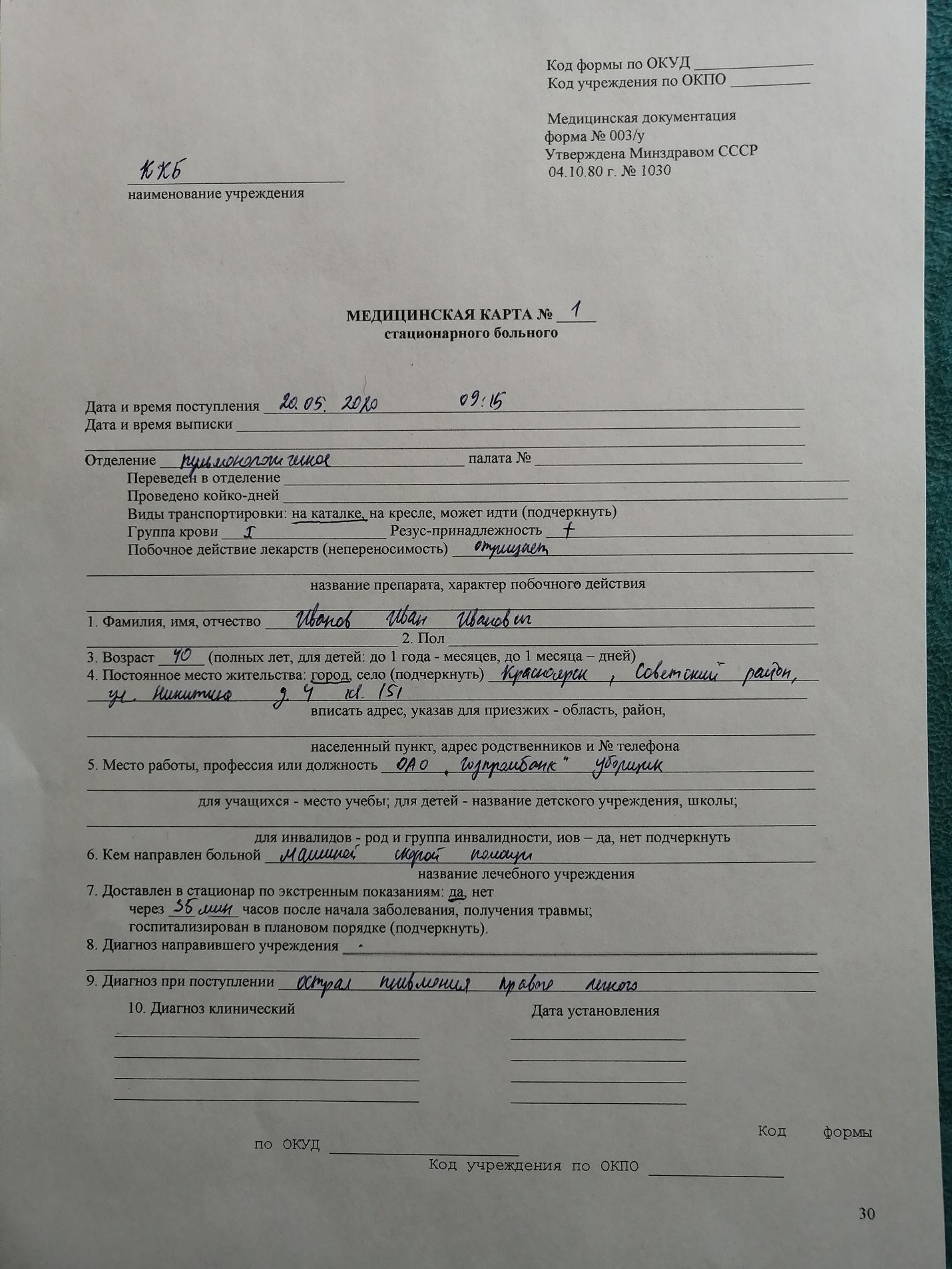 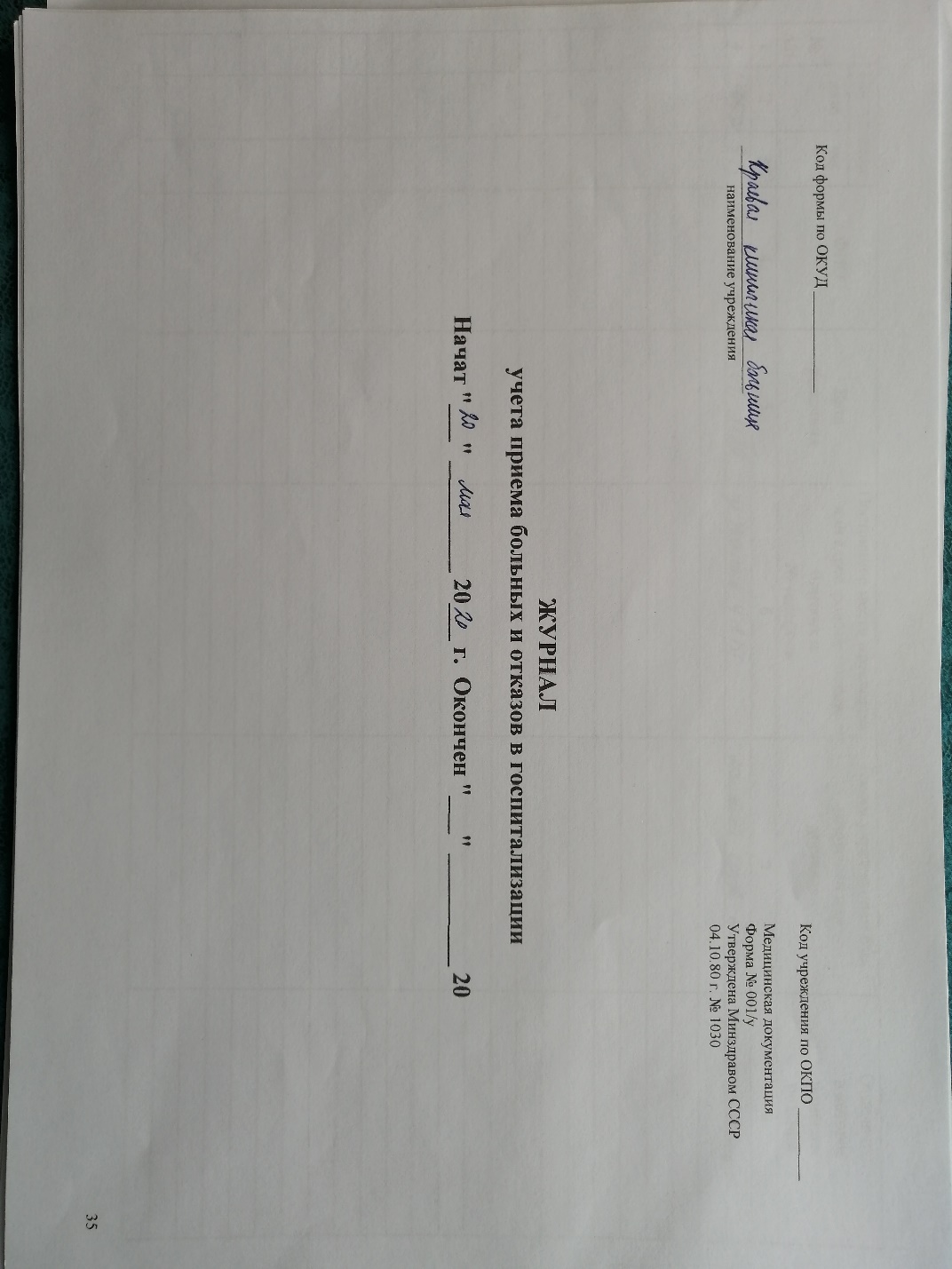 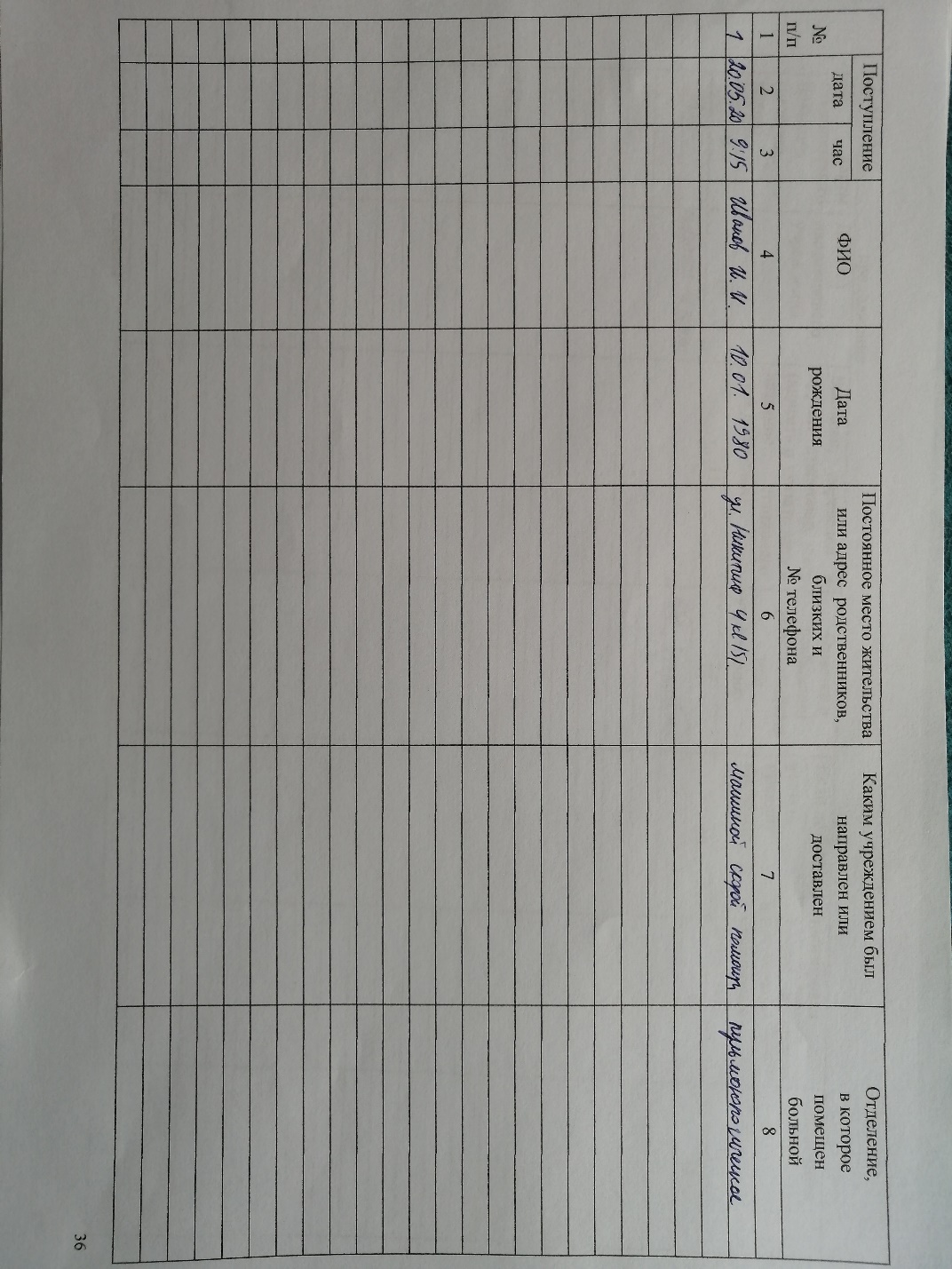 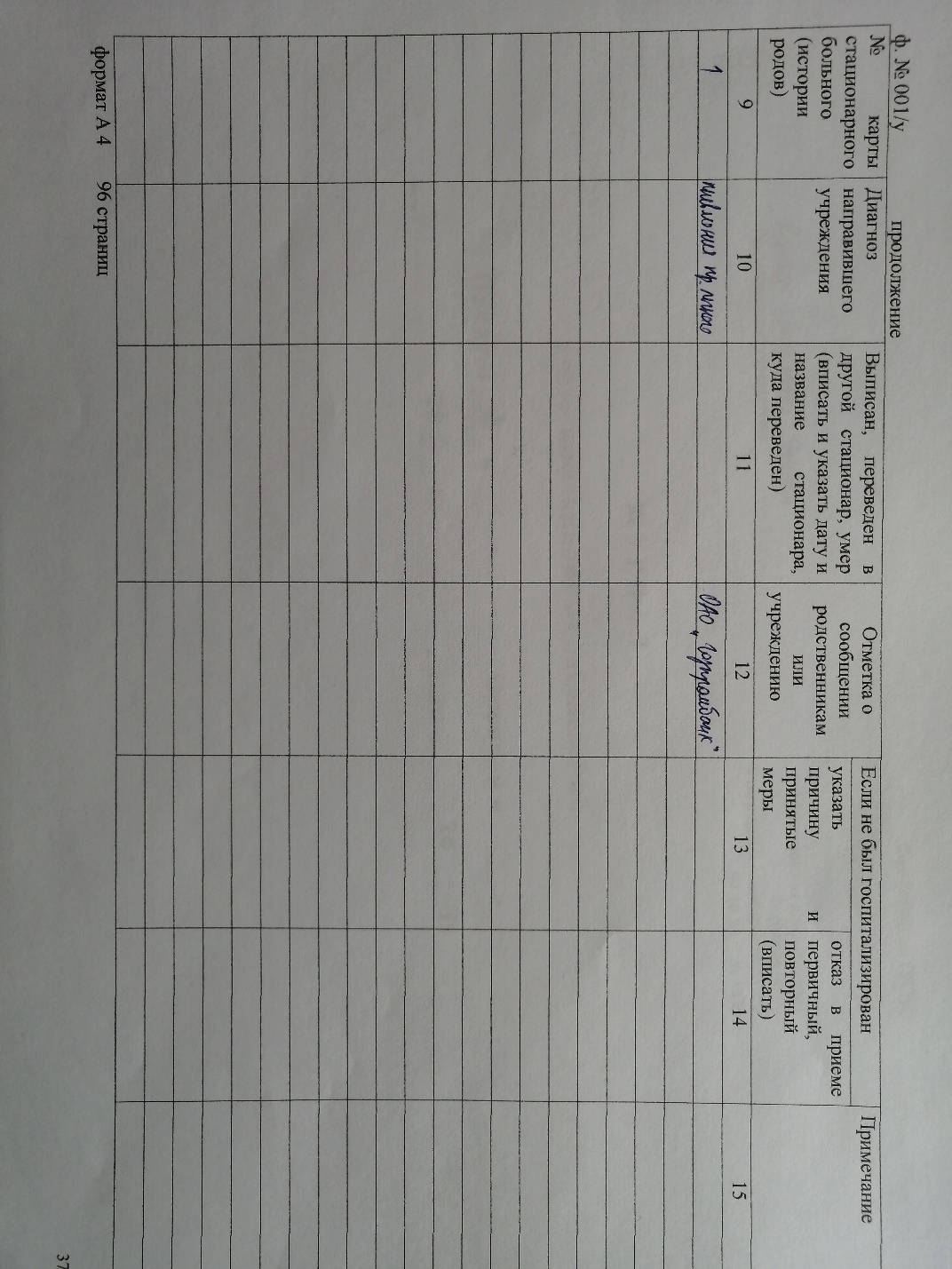 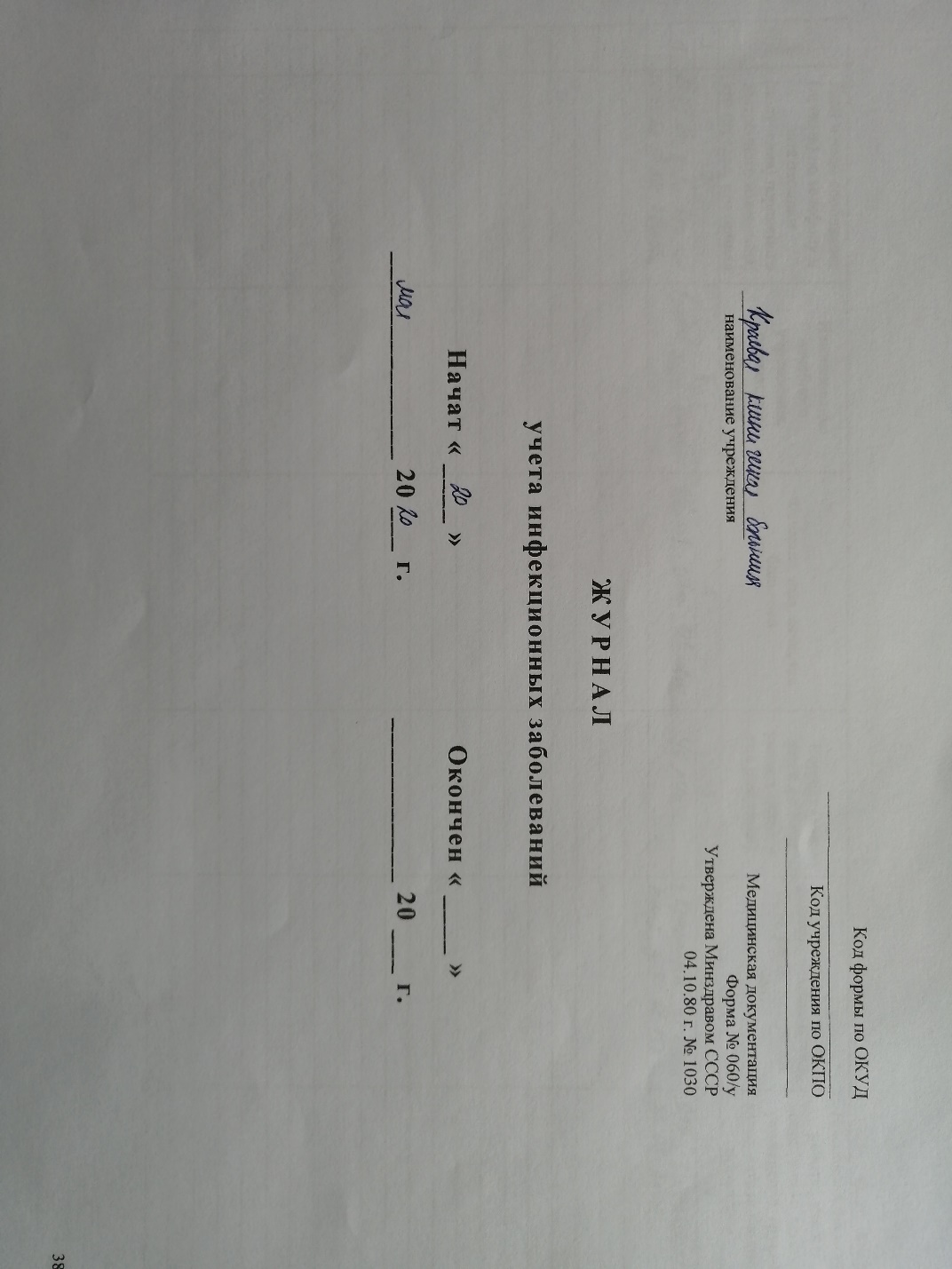 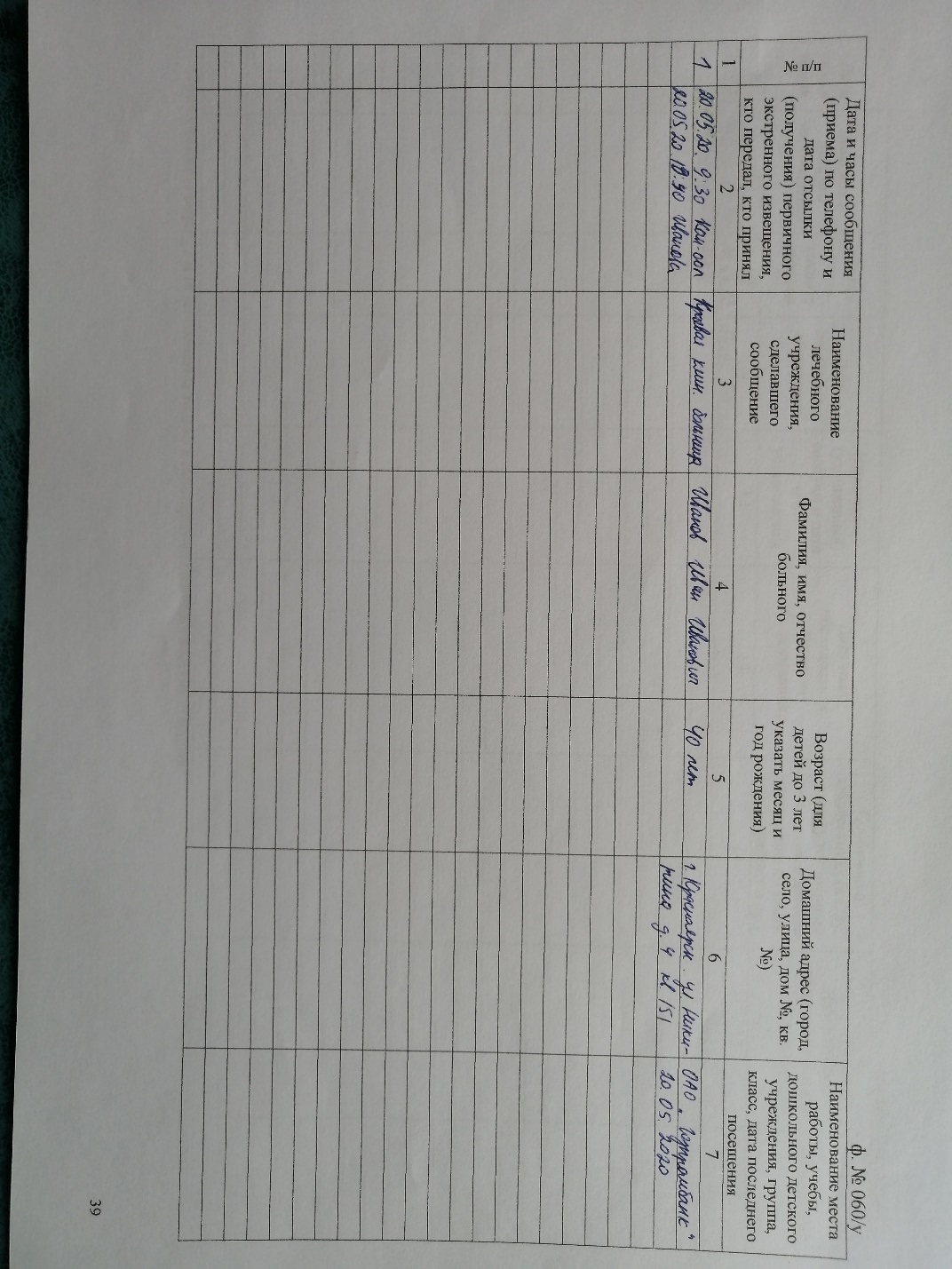 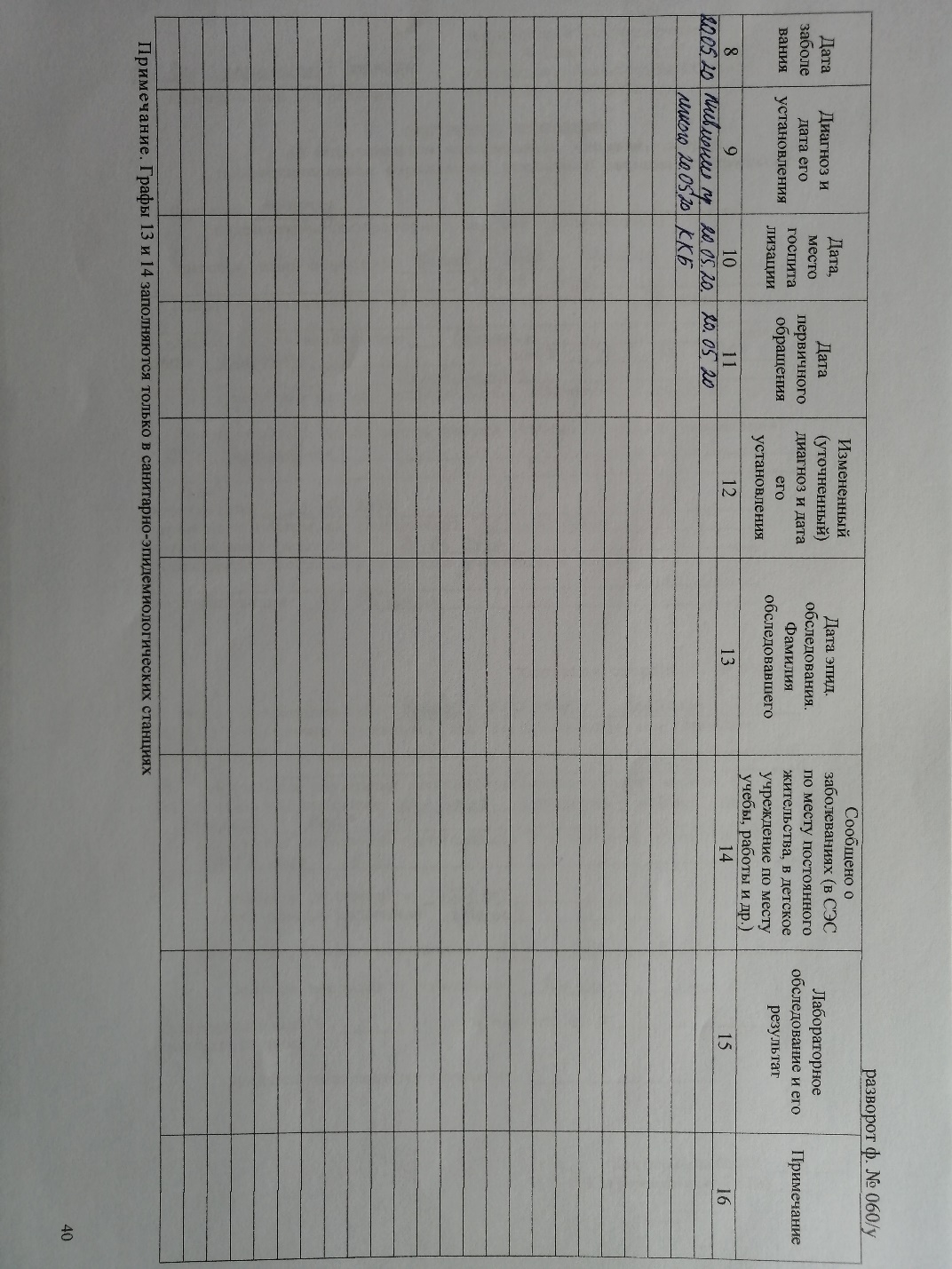 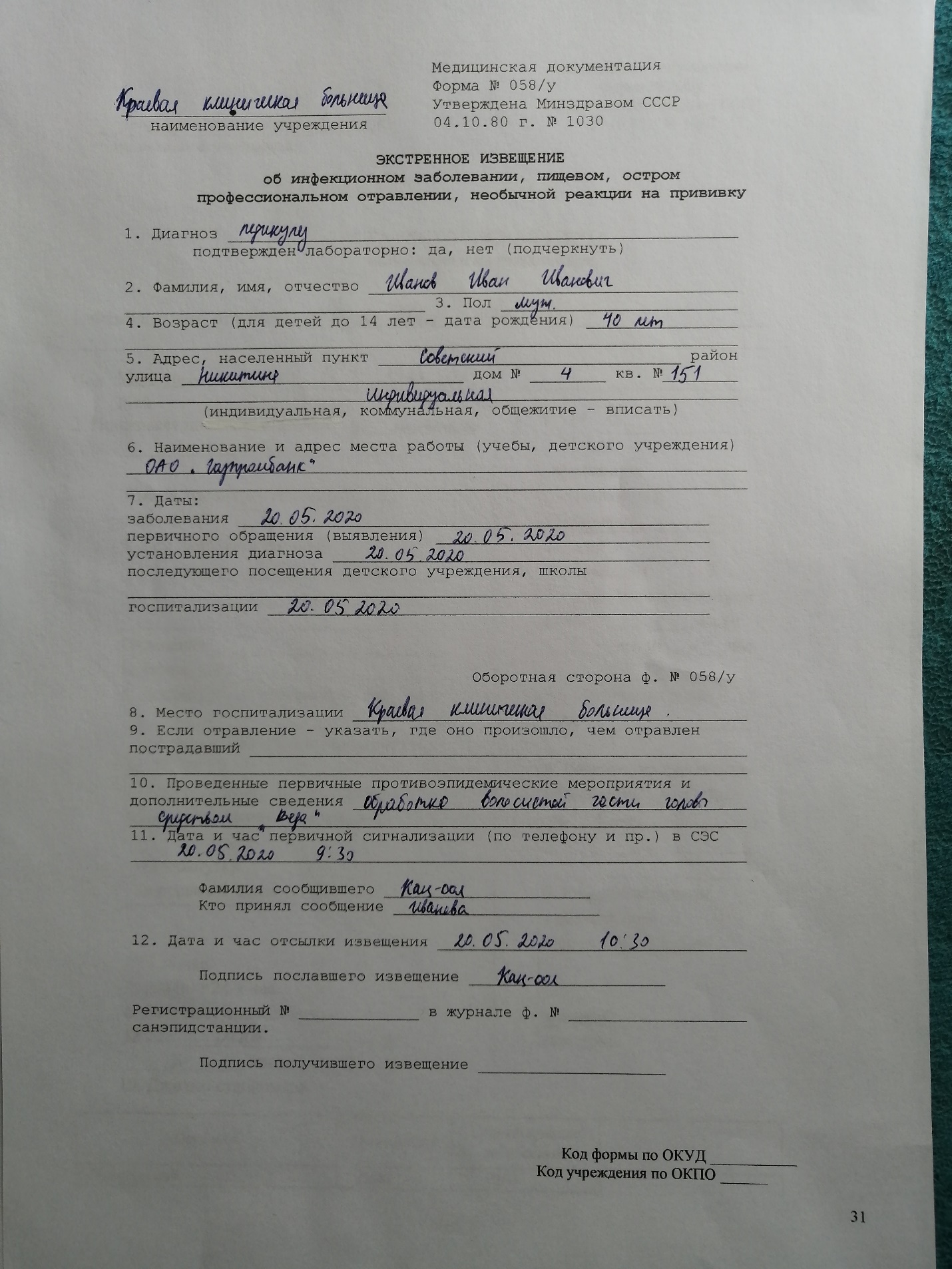 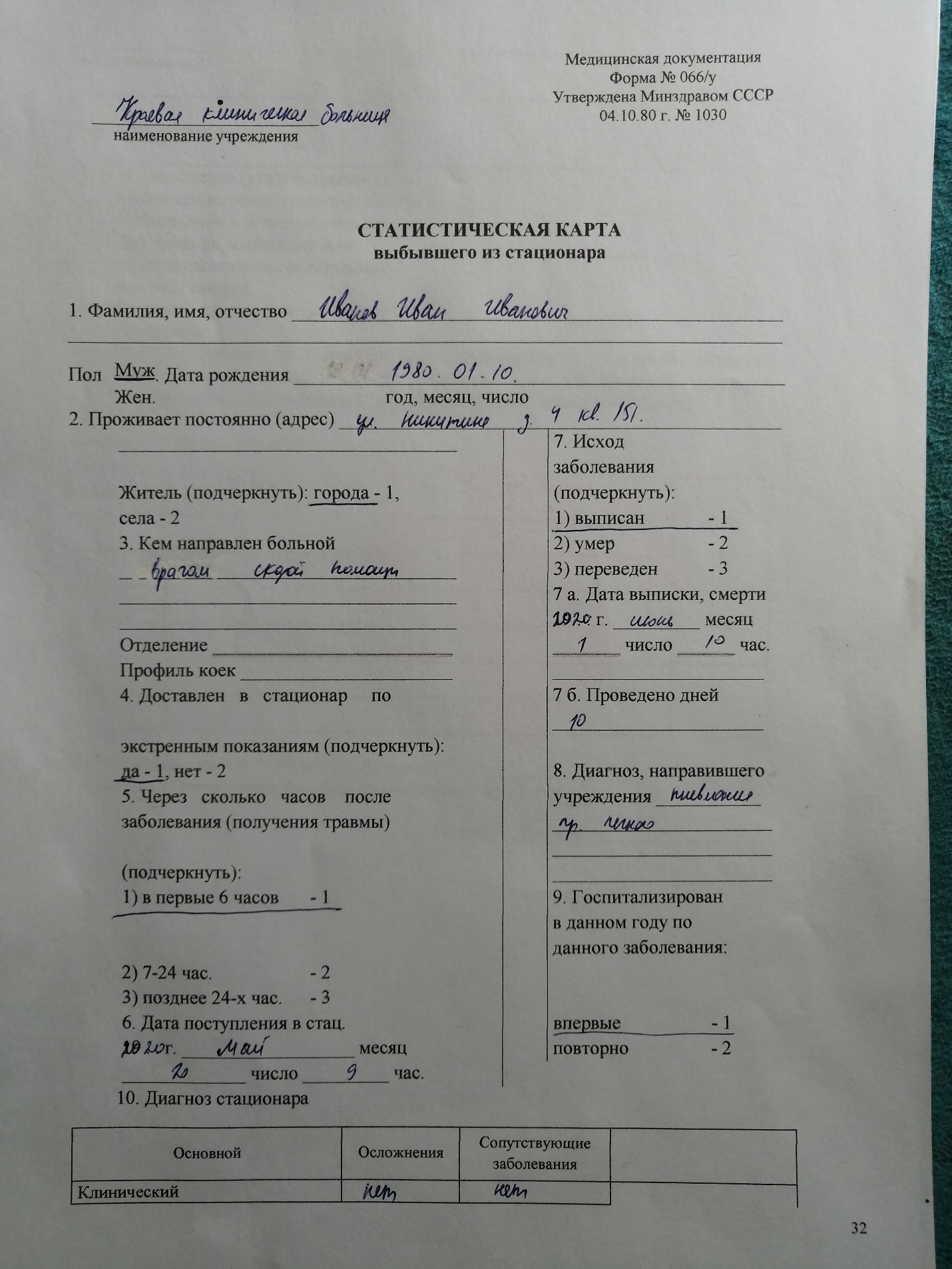 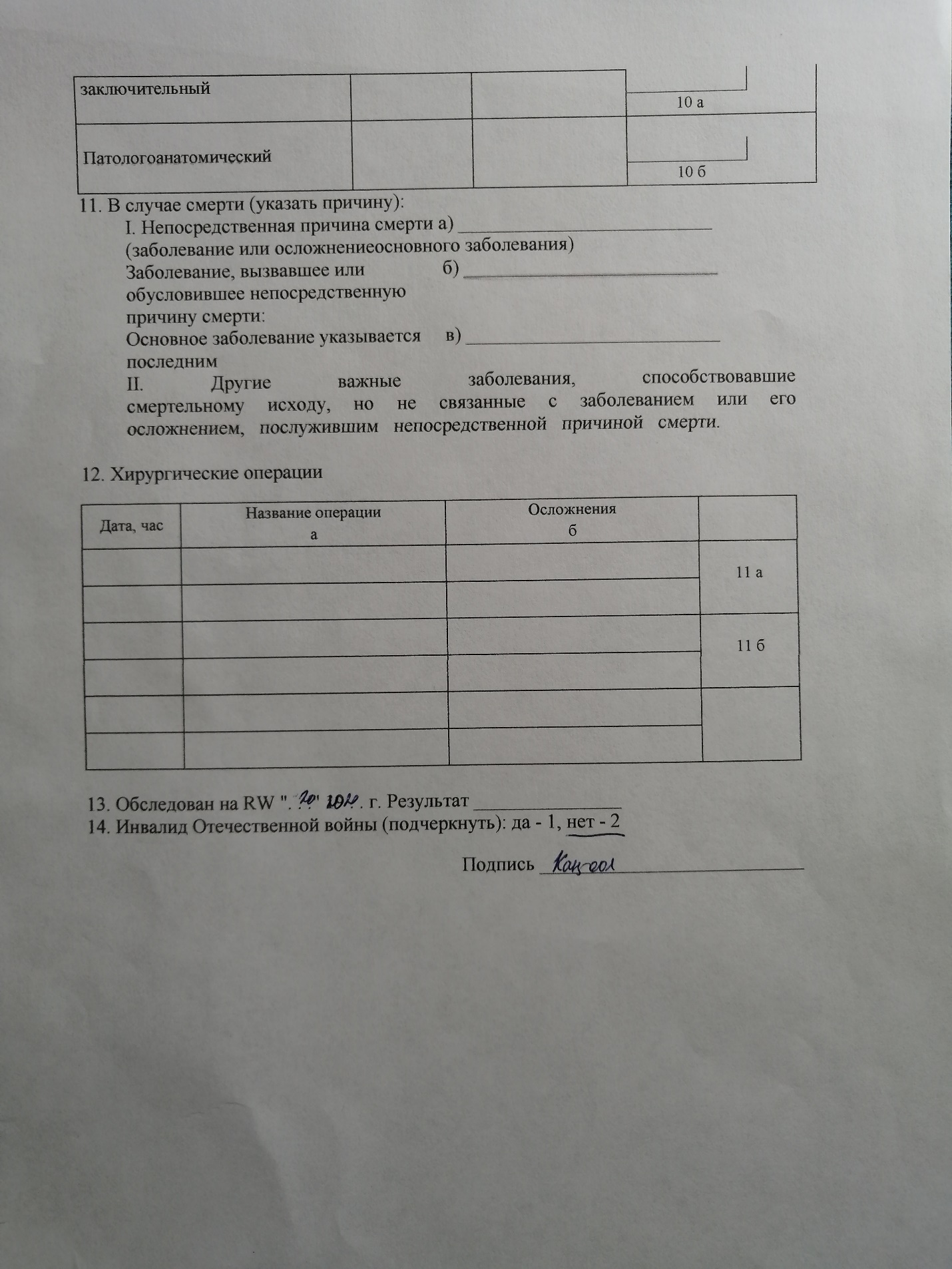 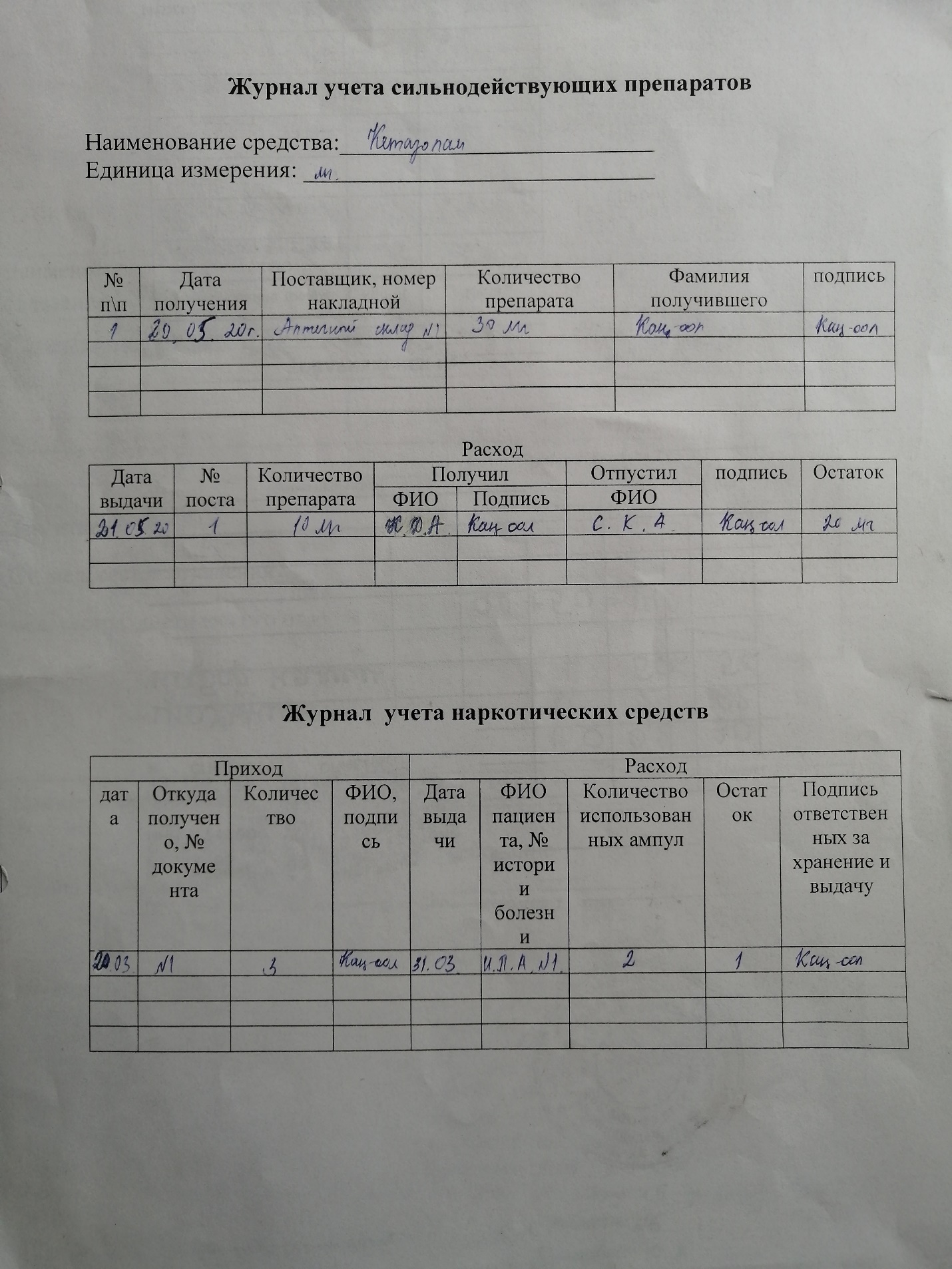 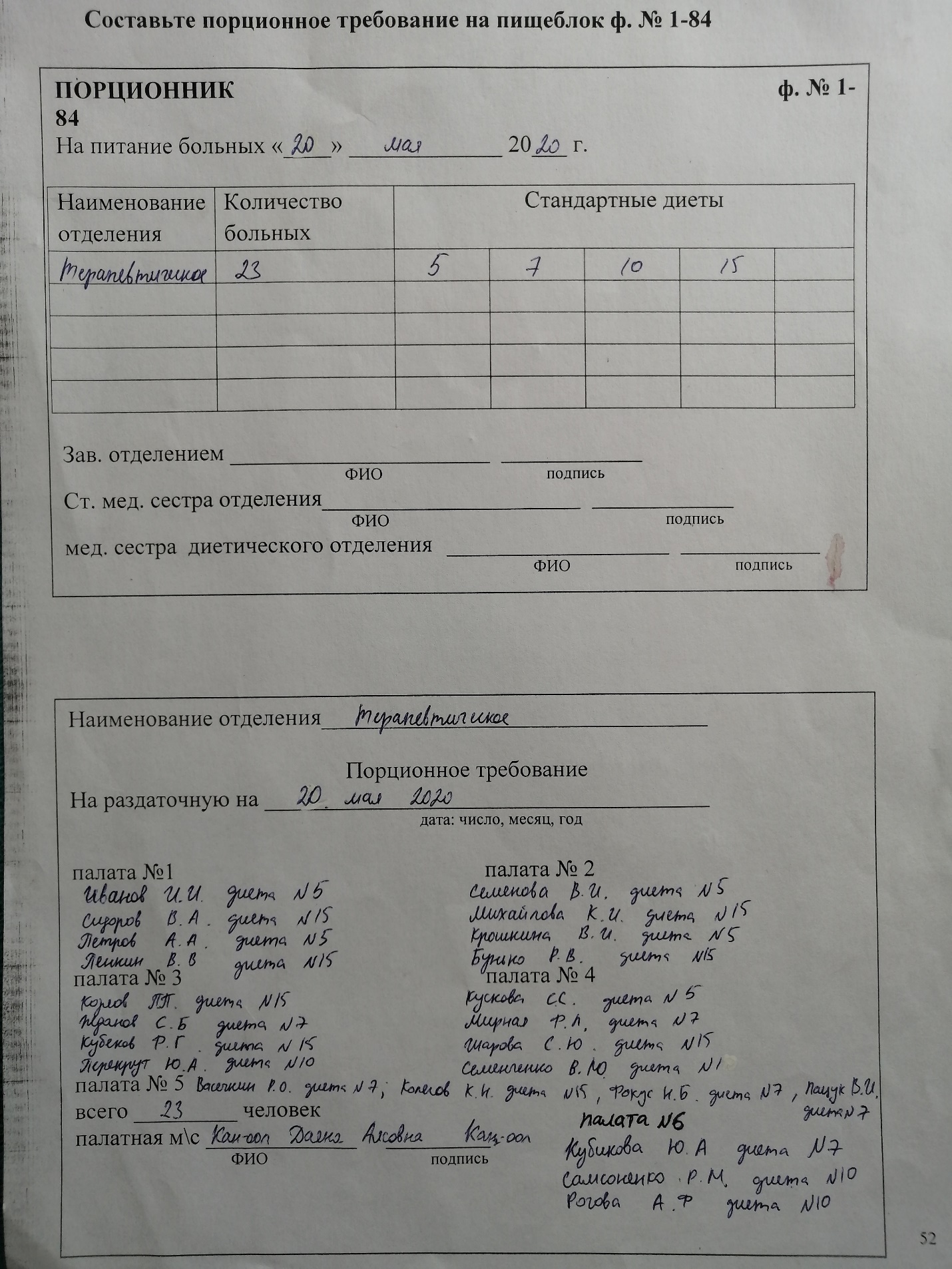 